Publicado en Barcelona el 14/03/2018 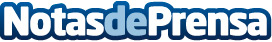 Natural Fruits S.L. inaugura nuevas instalaciones en MercabarnaLa empresa de reparto Natural Fruits, especializada en la distribución de fruta, verdura y productos de IV gama para colectividades en toda Catalunya, inauguró recientemente su nueva instalación en el corazón de Mercabarna, BarcelonaDatos de contacto:Raúl TorresNota de prensa publicada en: https://www.notasdeprensa.es/natural-fruits-s-l-inaugura-nuevas_1 Categorias: Cataluña Industria Alimentaria Logística Restauración Recursos humanos Consumo http://www.notasdeprensa.es